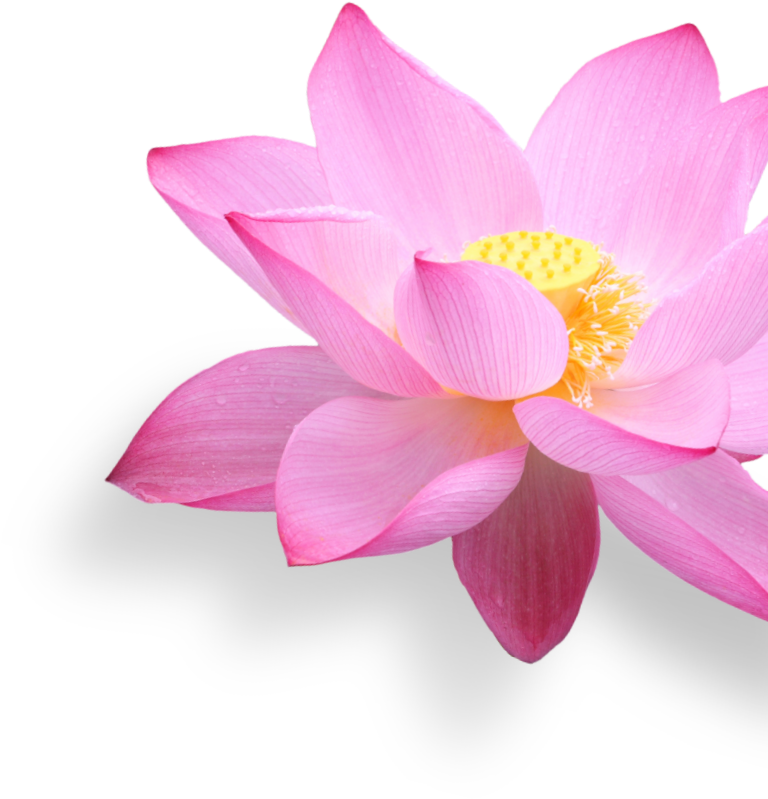 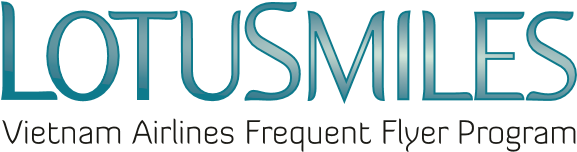 特典申込書AWARD REQUEST特典利用者情報 / Beneficiary(パスポート上のお名前をローマ字でご記入ください。)特典利用者名/Beneficiary’s full name:姓（Family Name） :名(First Name):パスポート番号/  Passport or ID No：  パスポート発行年月日：パスポート有効期間満了日：　生年月日/ Date of birth：  　　性別/Gender：　◆特典航空券または超過手荷物免除特典をご選択ください。　特典航空券/Flight award　　ご希望の内容をご選択ください。**ゴールド・プラチナ会員特典(Gold/Platinum Member Only) 会員本人特典航空券/ Member Award ticket 会員本人アップグレード/Member Upgrade Award  (エコノミークラス予約番号：) 特典利用者特典航空券**/ Redemption Group Award ticket 特典利用者アップグレード特典**/ Redemption Group Award ticket  (エコノミークラス予約番号：)ご希望の日程 超過手荷物免除特典/ Extra Baggage Award       	超過手荷物量/Extra Baggage Amount:    10kg  20kg 30kg                                               		フライト区間/ Extra Baggage Award for route:　予約番号/ Booking code:　超過手荷物免除特典はベトナム航空運航便のみ適用/Extra Baggage Award is applied on Vietnam Airlines operated flights onlyご記入日(Date of Signature):ご署名/ Member’s signature航空会社Airlines便名Flight No.クラスClass of service搭乗日Scheduled date出発時刻Scheduled time出発地From到着地To